Your recent request for information is replicated below, together with our response.For the calendar year 2023 (to date)1. With a monthly breakdown; how many reports have you received of UMEs (Unlicenced Music Event) For the calendar year 20222. With a monthly breakdown; how many reports have you received of UMEs (Unlicenced Music Event) For the calendar year 20213. With a monthly breakdown; how many reports have you received of UMEs (Unlicenced Music Event) Having considered your request in terms of the Act, I’m afraid I am unable to provide you with the information you have requested. As you may be aware the current cost threshold is £600 and I estimate that it would cost well in excess of this amount to process this part of your request.  As such, and in terms of Section 16(4) of the Freedom of Information (Scotland) Act 2002 where Section 12(1) of the Act (Excessive Cost of Compliance) has been applied, this represents a refusal notice for the information sought.To explain,  when the police are contacted with regard to an ongoing incident, these incidents are categorised, but unfortunately there is no specific category which relates to ‘illegal raves or unlicensed music events’ and any potentially relevant incidents would be recorded under one of a series of more general categories – noise, disturbance etc.The process of assessing all potentially relevant incidents I estimate is an exercise which would far exceed the cost limit set out in the Fees Regulations.However to be of assistance I can provide that for the time period requested there were no crimes recorded  under the relevant Scottish Government Justice Department offence classification code – Raves, crimes against public order. If you require any further assistance please contact us quoting the reference above.You can request a review of this response within the next 40 working days by email or by letter (Information Management - FOI, Police Scotland, Clyde Gateway, 2 French Street, Dalmarnock, G40 4EH).  Requests must include the reason for your dissatisfaction.If you remain dissatisfied following our review response, you can appeal to the Office of the Scottish Information Commissioner (OSIC) within 6 months - online, by email or by letter (OSIC, Kinburn Castle, Doubledykes Road, St Andrews, KY16 9DS).Following an OSIC appeal, you can appeal to the Court of Session on a point of law only. This response will be added to our Disclosure Log in seven days' time.Every effort has been taken to ensure our response is as accessible as possible. If you require this response to be provided in an alternative format, please let us know.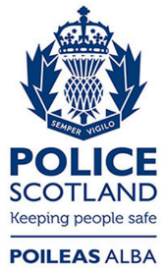 Freedom of Information ResponseOur reference:  FOI 23-2976Responded to:  13 December 2023